Thursday May 17th 2012 Thursday May 17th 2012 Thursday May 17th 2012 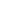 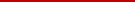 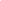 TEAM 252